Publicado en Madrid el 16/11/2020 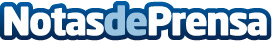 Max Estrem, primera firma europea en profesionalizar el liderazgo con la certificación internacional de TÜV RheinlandMax Estrem desarrolla una herramienta tecnológica propia capaz de medir el liderazgo. Se erige como pionera en Europa en la formación y desarrollo de líderes con su modelo de acción, basado en cuatro variables: metodología, tecnología, un sistema de intervención y certificación. Once líderes europeos ya cuentan con esta formación certificada para respaldar sus competenciasDatos de contacto:Helga Martinez Sanzhelga@mitcomunicacion.com677523764Nota de prensa publicada en: https://www.notasdeprensa.es/max-estrem-primera-firma-europea-en Categorias: Internacional Marketing Emprendedores E-Commerce Dispositivos móviles Industria Téxtil http://www.notasdeprensa.es